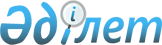 Жітіқара ауданы бойынша халық үшін тұрмыстық қатты қалдықтарды жинауға, тасымалдауға, сұрыптауға және көмуге арналған тарифтерді бекіту туралыҚостанай облысы Жітіқара ауданы мәслихатының 2022 жылғы 30 желтоқсандағы № 248 шешімі. Қазақстан Республикасының Әділет министрлігінде 2023 жылғы 10 қаңтарда № 31658 болып тіркелді
      Қазақстан Республикасының Экология кодексінің 365-бабы 3-тармағының 3) тармақшасына, "Қазақстан Республикасындағы жергілікті мемлекеттік басқару және өзін-өзі басқару туралы" Қазақстан Республикасы Заңының 6-бабы 1-тармағының 15) тармақшасына сәйкес, Жітіқара аудандық мәслихаты ШЕШТІ:
      1. Жітіқара ауданы бойынша халық үшін тұрмыстық қатты қалдықтарды жинауға, тасымалдауға сұрыптауға және көмуге арналған тарифтер осы шешімнің қосымшасына сәйкес бекітілсін.
      2. Осы шешім оның алғашқы ресми жарияланған күнінен кейін күнтізбелік он күн өткен соң қолданысқа енгізіледі. Жітіқара ауданы бойынша халық үшін тұрмыстық қатты қалдықтарды жинауға, тасымалдауға, сұрыптауға және көмуге арналған тарифтері
					© 2012. Қазақстан Республикасы Әділет министрлігінің «Қазақстан Республикасының Заңнама және құқықтық ақпарат институты» ШЖҚ РМК
				
      Жітіқара аудандық мәслихатының хатшысы 

А. Кабиев
Мәслихаттың2022 жылғы 30 желтоқсандағы№ 248 шешімінеқосымша
Атауы
Есептік бірлік
Теңге (қосылған құн салығысыз)
Жайлы үйлер
1 тұрғын айына
402,82
Жайлы емес үйлер
1 тұрғын айына
419,60
Бір бірлігіне (көлеміне) жылдық тариф
1 м3
4 028,15